AMENDED AGENDAMeeting of the Board of SelectmenMonday, August 15, 2022 – 4:00 p.m.Town Hall Conference RoomCall to Order with Pledge of AllegianceApproval of August 1, 2022 Meeting MinutesApproval of amended minutes from July 18, 2022Correspondence Thank you note from Fran and Steve SimoneThank you note from Cathy YanikThank you letter from Kathleen Root for Brigitte BessetteTax RebatesLenore R. Bruno - $47.77
Alan J. Carbonneau - $43.79
Nancy S. Cimmino - $246.18
Daimler Trust - $72.77Nicholas A. & Karen Ellis - $876.38
David R. Iannone - $110.35
Charles M Jacobi - $45.20
Master Security Systems INC - $157.24
Master Security Systems INC - $87.21
Master Security Systems INC - $157.24
Clyde A. Sanchez - $24.26
Patricia M. Sanchez- $55.58
Jonathan G. Strobel - $745.55
Tadas Valentukevicius - $68.71ResignationAppointmentsLand Preservation CommitteeLibrary Board of TrusteesZoning Board of AppealsRe-AppointmentsDiscussion and ConsiderationPeddler’s Ordinance UpdateARPA PlanSTEAP Grant AmendmentPublic CommentExecutive SessionAdjournmentRespectfully Submitted,Liana St. GermainLiana St. GermainRecording Clerk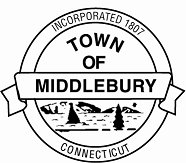 TOWN OF MIDDLEBURYBoard of Selectmen